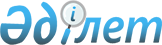 О присвоении наименований улицам и магистрали нового административного центра города АстаныПостановление акимата города Астаны от 21 декабря 2007 года N 61 и решение маслихата города Астаны от 25 декабря 2007 года N 46/7-IV. Зарегистрировано Департаментом юстиции города Астаны 23 января 2007 года N 484

      В соответствии с  Законом Республики Казахстан от 8 декабря 1993 года "Об административно-территориальном устройстве Республики Казахстан", учитывая мнение населения, и решением городской ономастической комиссии от 12 декабря 2006 года N 20 акимат города Астаны  ПОСТАНОВИЛ и маслихат города Астаны РЕШИЛ:

      Сноска. Преамбула с изменением, внесенным постановлением акимата города Астаны от 04.12.2014 № 110-2043 (вводится в действие по истечении десяти календарных дней после дня его первого официального опубликования).

      1. Присвоить наименования: 

      улице N 1 - Тәуелсіздік;  

      улице N 2 - Достық; 

      улице N 12 - Сарайшық; 

      улице N 19а - Алматы; 

      улице N 33 - Ақмешіт; 

      улице N 34 - Түркістан; 

      улице N 35 - Орынбор; 

      улице N 78 - Сауран; 

      магистрали N 19 - Сығанақ. 

      2. Акиму района "Алматы" города Астаны, Государственному учреждению "Департамент архитектуры и градостроительства города Астаны" принять необходимые меры по реализации настоящих постановления и решения. 

      3. Настоящие постановление акимата города Астаны и решение маслихата города Астаны вводятся в действие со дня первого официального опубликования и распространяются на отношения, возникшие с 27 февраля 2007 года.       Аким города Астаны        Председатель сессии маслихата 

       города Астаны        Секретарь маслихата города Астаны 
					© 2012. РГП на ПХВ «Институт законодательства и правовой информации Республики Казахстан» Министерства юстиции Республики Казахстан
				